МКС(К)ОУ «Обвинская коррекционная школа- интернат 8 вида»РАЗРАБОТКА  ВНЕКЛАССНОГО МЕРОПРИЯТИ ДЛЯ ДЕТЕЙ школьного возраста по теме:Дворец честиРазработала воспитатель: Вяткина Татьяна ГеннадьевнаОбвинск 2014год Цель: углубить представления детей о понятии «честность». Задачи: формировать у детей установку на честные поступки. - самопознания, через создания условий для самовыражения. -Развивать, умении сравнивать, анализировать, обобщать.Аннотация    Внеклассное мероприятие разработано для детей младшего школьного  возраста.  Учит детей объяснять значение слов честность, справедливость, обман, ложь. Воспитывает у детей чувство ответственности за свои слова и поступки.Способствует развитию  личностных качеств ребёнка, мыслительных процессов,  зрительного восприятия и расширению кругозора. Целевая аудитория  Внеклассное мероприятие разработано детей  школьного  возраста. Ход занятияОборудование:-мяч-листы бумаги-ножницы-доскаВ-ль: ребята, обратите, пожалуйста, на тему нашего «часа общения».-ребята читают.В-ль: Да-да, сегодня мы с вами рассмотрим именно такое понятие, как «честность».-Знаете ли вы, что означает это слово?-ответы ребятМолодцы.-Считаете ли вы себя честными людьми?-ответы ребятПравильно ребята.Молодцы.Быть честным- значит говорить правду, не лгать, не обманывать доверия людей. Честный человек не слукавит, не смошейничает, не возьмёт что-нибудь украдкой. Если такой человек говорит, что любит тебя, ты можешь верить, потому что он не станет говорить просто так.Быть честным, значит не давать пустых обещаний.Это значит- изо всех сил стараться сдержать слово. В кругу таких людей мы чувствуем себя  в безопасности.Основная частьА теперь мы с вами начнём строить «Дворец Честности», для этого нам нужно выполнить несколько заданий.1. задание: «Веер» ситуации. 2. задание: разложить честных сказочных героев.3. задание раскрыть смысл пословиц:-Добрый конь не без седока, а честный человек не без друга.-Честные глаза в бок не глядят.4 задание считалка:(раздать картинки.)На златом крыльце сиделиЦарь-царевич, король-королевич,Повар, сапожник,Учитель, водитель,Портной, матрос,Врач, милиционерИ портной.Представьте себе, вообразив, этих героев и расскажите, что будет, если представители этих профессий  не будут честно выполнять свои обязанности.-ответы ребят.Говори поскорей, не задерживай честных людей.И последнее задание.Вы- ученики, попробуйте объяснить, что значит честно выполнить ученические обязанности.-Ответы ребят.Наш час общения подходит к концу. Ребята я понимаю, что вы стараетесь быть честными, но у вас это не всегда получается.И благодаря  вашим ответам мы построили «Дворец Честности».И давайте посмотрим , что у нас получилось.Надеюсь, что вот эти короткие рекомендации помогут вам достигнутьцели - быть честными.-Старайся всегда выполнять свои обещания-При любых обстоятельствах говори правду.- Не обманывай сам себя и не позволяй это делать другим.-Умей признаваться в своих ошибках и проступках.-Не лукавь и не присваивай чужое.Спасибо. На этом наше занятие закончено.Список литературы 1. Использование приёмов эмоционального стимулирования нравственного воспитания школьников. Т.П. Гаврилова.2. Игра в работе педагога (считалка). Т.П. Гаврилова.3. Методика для изучения направленности личности младших школьников. О.С. Богданова.Приложение №1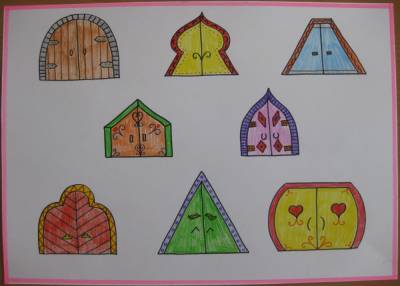 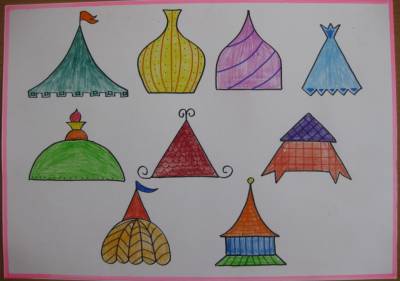 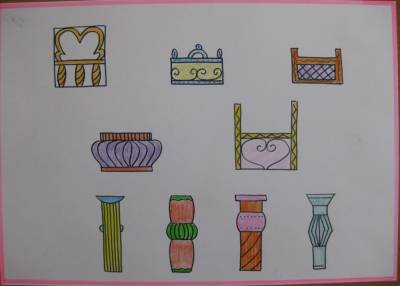 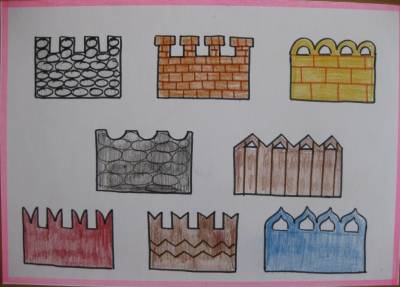 Приложение№2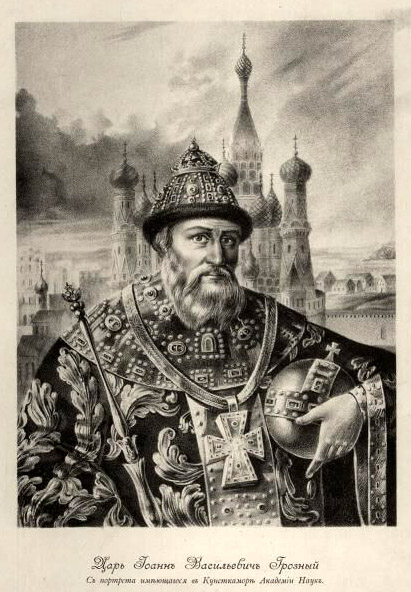 Царь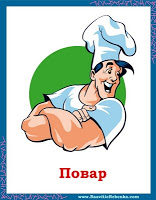 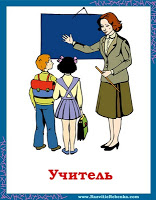 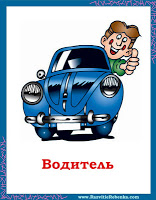 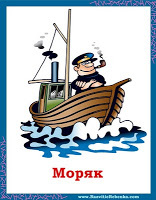 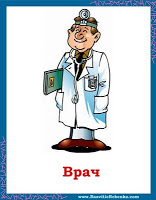 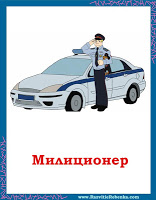 Приложение№3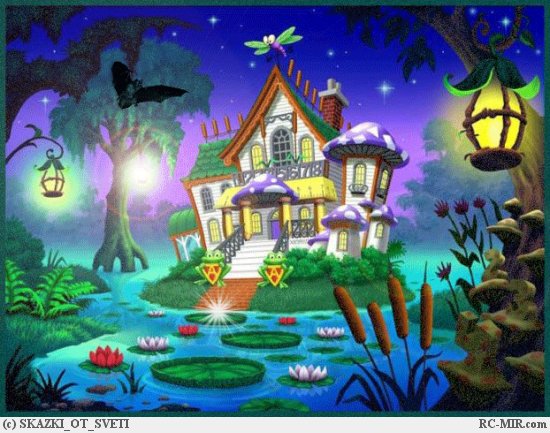 Построили Дворец честности